needle 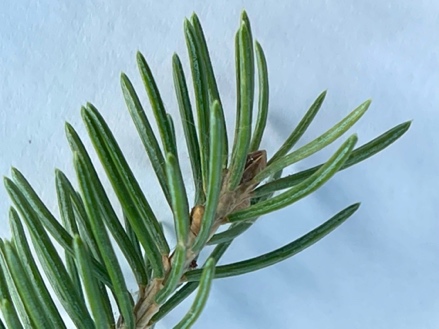 Connation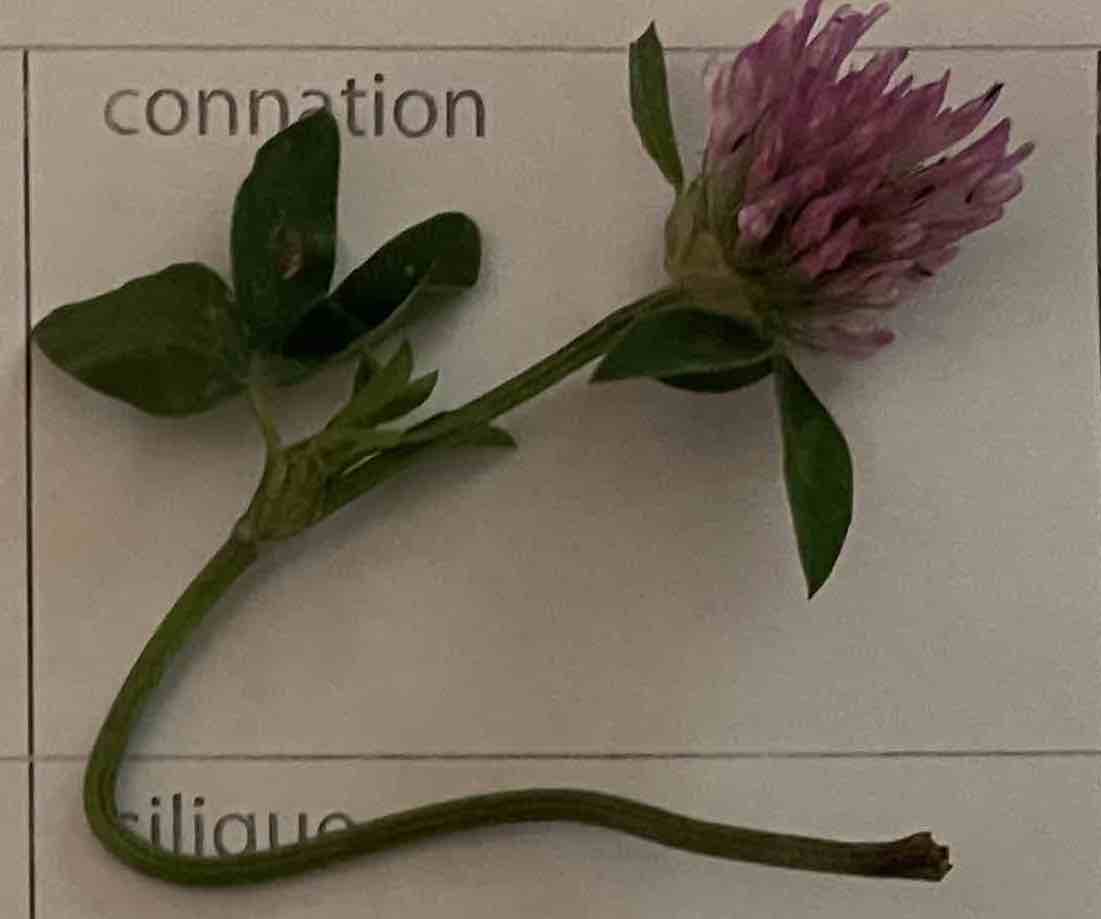 actinomorphic 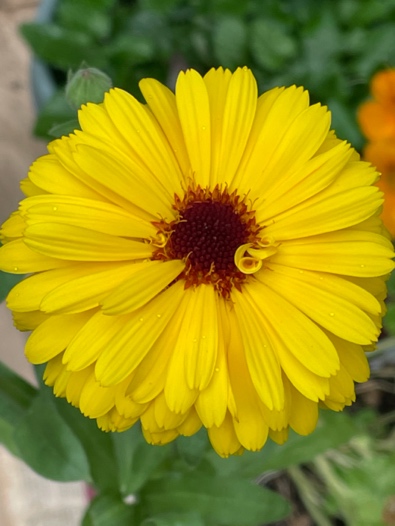 diadelphous silique  Inferior ovary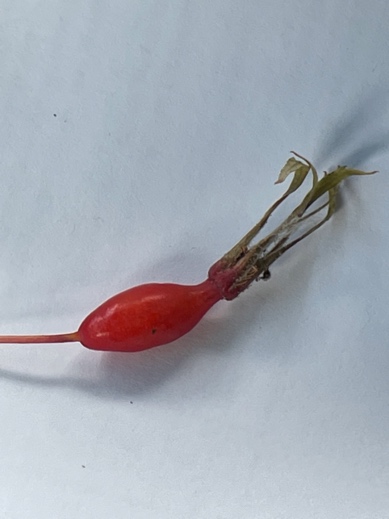 palmate venation 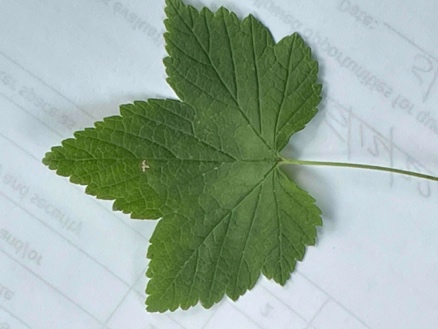 adnation Porate anther dehischence 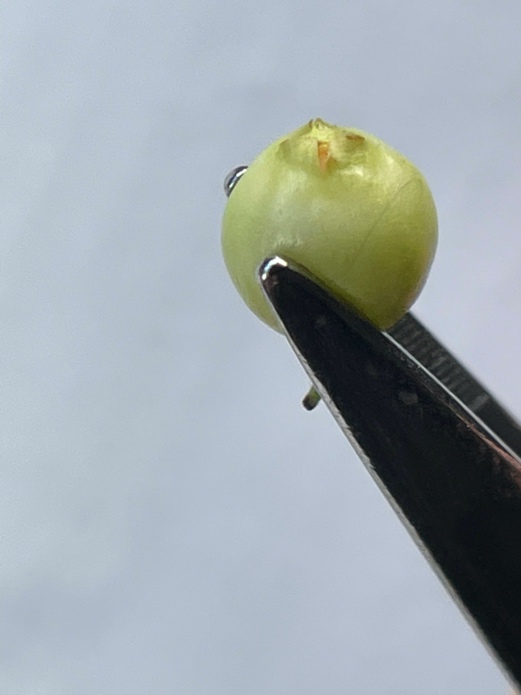 